Dokresli druhú polovicu obrázku.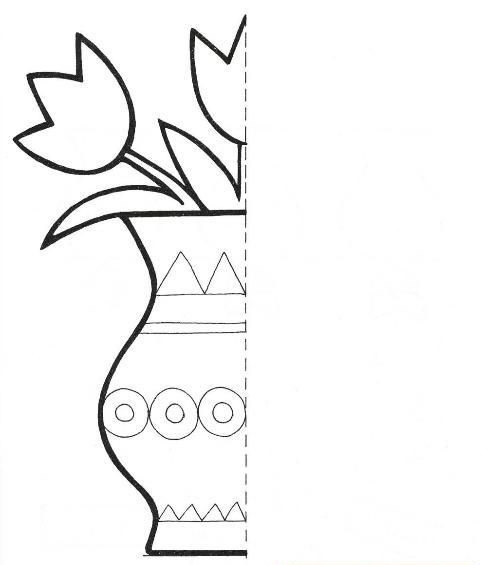 